Public Interest Disclosure Lodgement Form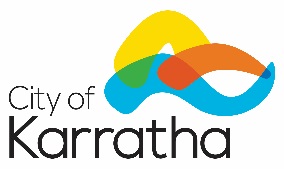 You must read the following information and sign prior to lodgement:The City of Karratha strongly encourages anyone thinking about making a public interest disclosure to seek out a nominated PID Officer to discuss their issues first. The PID Officers for the City of Karratha are:The City of Karratha strongly encourages anyone thinking about making a public interest disclosure to seek out a nominated PID Officer to discuss their issues first. The PID Officers for the City of Karratha are:The City of Karratha strongly encourages anyone thinking about making a public interest disclosure to seek out a nominated PID Officer to discuss their issues first. The PID Officers for the City of Karratha are:The City of Karratha strongly encourages anyone thinking about making a public interest disclosure to seek out a nominated PID Officer to discuss their issues first. The PID Officers for the City of Karratha are:PositionCorporate Compliance OfficerCorporate Compliance OfficerMgr Governance & Organisational StrategyName Róisín MurphyMiranda GealHenry EatonContact 08 9186 867508 9186 868308 9186 8631Ensure you understand your rights and responsibilities under the Public Interest Disclosure Act 2003 (PID Act) before you sign this lodgement form.  Lodge your completed public interest disclosure form with a City of Karratha PID Officer, not your Manager or Customer Service.  Ensure you understand your rights and responsibilities under the Public Interest Disclosure Act 2003 (PID Act) before you sign this lodgement form.  Lodge your completed public interest disclosure form with a City of Karratha PID Officer, not your Manager or Customer Service.  Ensure you understand your rights and responsibilities under the Public Interest Disclosure Act 2003 (PID Act) before you sign this lodgement form.  Lodge your completed public interest disclosure form with a City of Karratha PID Officer, not your Manager or Customer Service.  Ensure you understand your rights and responsibilities under the Public Interest Disclosure Act 2003 (PID Act) before you sign this lodgement form.  Lodge your completed public interest disclosure form with a City of Karratha PID Officer, not your Manager or Customer Service.  Acknowledgement and authorisation to proceed with investigation of PIDAcknowledgement and authorisation to proceed with investigation of PIDI believe on reasonable grounds that the information contained in this disclosure is or may be true.  I have been informed and I am aware that:I will commit an offence under section 24 of the PID Act, if I know that the information contained in this disclosure is false or misleading in a material particular, or I am reckless as to whether it is false or misleading in a material particular. Penalty: $12 000 or imprisonment for one (1) year.I will commit an offence, if I subsequently make a disclosure of information that might identify or tend to identify anyone as a person in respect of whom this disclosure has been made under the PID Act, except in accordance with section 16(3) of the PID Act. Penalty: $24 000 or imprisonment for two (2) years.I will forfeit the protection provided by section 13 of the PID Act, if I fail, without reasonable excuse, to assist a person investigating the matter by supplying requested information (s17). I will forfeit the protection provided by section 13 of the PID Act, if I subsequently disclose this information to any person other than a proper authority under the PID Act (s17).I cannot withdraw my disclosure after I have made it.I believe on reasonable grounds that the information contained in this disclosure is or may be true.  I have been informed and I am aware that:I will commit an offence under section 24 of the PID Act, if I know that the information contained in this disclosure is false or misleading in a material particular, or I am reckless as to whether it is false or misleading in a material particular. Penalty: $12 000 or imprisonment for one (1) year.I will commit an offence, if I subsequently make a disclosure of information that might identify or tend to identify anyone as a person in respect of whom this disclosure has been made under the PID Act, except in accordance with section 16(3) of the PID Act. Penalty: $24 000 or imprisonment for two (2) years.I will forfeit the protection provided by section 13 of the PID Act, if I fail, without reasonable excuse, to assist a person investigating the matter by supplying requested information (s17). I will forfeit the protection provided by section 13 of the PID Act, if I subsequently disclose this information to any person other than a proper authority under the PID Act (s17).I cannot withdraw my disclosure after I have made it.Discloser’s signatureDatePersonal details (not required if making an anonymous disclosure)Personal details (not required if making an anonymous disclosure)Personal details (not required if making an anonymous disclosure)Personal details (not required if making an anonymous disclosure)Personal details (not required if making an anonymous disclosure)Personal details (not required if making an anonymous disclosure)Personal details (not required if making an anonymous disclosure)Personal details (not required if making an anonymous disclosure)Personal details (not required if making an anonymous disclosure)Full nameFull nameTitleTitle  Mr  Ms  Mrs  Mrs  Dr  Other        Other      AddressAddressPostal addressPostal addressWork phoneWork phoneMobileMobileMobileEmailEmailOR if you wish to make an anonymous disclosure please tick the below check-box:OR if you wish to make an anonymous disclosure please tick the below check-box:OR if you wish to make an anonymous disclosure please tick the below check-box:OR if you wish to make an anonymous disclosure please tick the below check-box:OR if you wish to make an anonymous disclosure please tick the below check-box:OR if you wish to make an anonymous disclosure please tick the below check-box:OR if you wish to make an anonymous disclosure please tick the below check-box:OR if you wish to make an anonymous disclosure please tick the below check-box:OR if you wish to make an anonymous disclosure please tick the below check-box:I wish to make an anonymous public interest disclosure. I understand that: I will not receive any information about what happens to this disclosure it may be more difficult for the proper authority to look into the matter(s) as they cannot come back to me for further information  it may be more difficult for the proper authority/public authority to protect methis anonymous disclosure may not prevent me from being identified during any investigation or when action is being taken.I wish to make an anonymous public interest disclosure. I understand that: I will not receive any information about what happens to this disclosure it may be more difficult for the proper authority to look into the matter(s) as they cannot come back to me for further information  it may be more difficult for the proper authority/public authority to protect methis anonymous disclosure may not prevent me from being identified during any investigation or when action is being taken.I wish to make an anonymous public interest disclosure. I understand that: I will not receive any information about what happens to this disclosure it may be more difficult for the proper authority to look into the matter(s) as they cannot come back to me for further information  it may be more difficult for the proper authority/public authority to protect methis anonymous disclosure may not prevent me from being identified during any investigation or when action is being taken.I wish to make an anonymous public interest disclosure. I understand that: I will not receive any information about what happens to this disclosure it may be more difficult for the proper authority to look into the matter(s) as they cannot come back to me for further information  it may be more difficult for the proper authority/public authority to protect methis anonymous disclosure may not prevent me from being identified during any investigation or when action is being taken.I wish to make an anonymous public interest disclosure. I understand that: I will not receive any information about what happens to this disclosure it may be more difficult for the proper authority to look into the matter(s) as they cannot come back to me for further information  it may be more difficult for the proper authority/public authority to protect methis anonymous disclosure may not prevent me from being identified during any investigation or when action is being taken.I wish to make an anonymous public interest disclosure. I understand that: I will not receive any information about what happens to this disclosure it may be more difficult for the proper authority to look into the matter(s) as they cannot come back to me for further information  it may be more difficult for the proper authority/public authority to protect methis anonymous disclosure may not prevent me from being identified during any investigation or when action is being taken.I wish to make an anonymous public interest disclosure. I understand that: I will not receive any information about what happens to this disclosure it may be more difficult for the proper authority to look into the matter(s) as they cannot come back to me for further information  it may be more difficult for the proper authority/public authority to protect methis anonymous disclosure may not prevent me from being identified during any investigation or when action is being taken.I wish to make an anonymous public interest disclosure. I understand that: I will not receive any information about what happens to this disclosure it may be more difficult for the proper authority to look into the matter(s) as they cannot come back to me for further information  it may be more difficult for the proper authority/public authority to protect methis anonymous disclosure may not prevent me from being identified during any investigation or when action is being taken.Categories of public interest information                                                   Tick relevant box(es)Categories of public interest information                                                   Tick relevant box(es)Improper conductAn offence under written State lawSubstantial unauthorised or irregular use of, or substantial mismanagement of, public resourcesConduct involving a substantial and specific risk of injury to public health, or prejudice to public safety or harm to the environmentAdministration matter(s) affecting you personallyDisclosure detailsDisclosure detailsName of the public authority(ies) the disclosure relates toDo you work for a public authority?  If yes, which public authority and what is your position title?  Yes       NoDoes the disclosure relate to one or more individuals?If yes, provide name(s) and position(s) held by person(s) in the public authority  Yes       NoWhen did the alleged events occur?Summary of the matters to disclose(information may be provided on additional page(s) if necessary)Additional informationAdditional informationDescription of any documents provided or names of witnesses (information may be provided on additional pages(s) if necessary)Have you reported this information to any other person or agency?  Yes       NoIf yes, did you report this information as a Public Interest Disclosure matter?  Yes       NoIf yes, please provide details